Torsdag 13/6  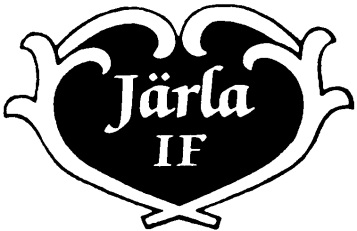 TEMA: TEKNIK/MÅLVAKTSamling 9.00 bredvid läktaren vid Järla If klubbhusGenomgång av schema och uppstart!UppvärmningÖvningarPausBollekLunchÖvningarMellis BollekAvslut Fredag 14/6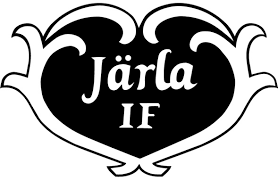 TEMA: PASSNINGSamling 9.00 bredvid läktaren vid Järla If klubbhusGenomgång av schema UppvärmningÖvningarPausBollekLunchÖvningarMellis BollekAvslut Måndag 17/6TEMA: PASSNINGSamling 9.00 bredvid läktaren vid Järla If klubbhusGenomgång av schema UppvärmningÖvningarPausBollekLunchÖvningarMellis BollekAvslut Tisdag 18/6TEMA: FÖRSVARSamling 9.00 bredvid läktaren vid Järla If klubbhusGenomgång av schema UppvärmningÖvningarPausBollekLunchÖvningarMellis BollekAvslut Onsdag 19/6TEMA: ANFALL/MATCHERSamling 9.00 bredvid läktaren vid Järla If klubbhusGenomgång av schema UppvärmningÖvningarPausBollekLunchÖvningarMellis BollekAvslut